Рабочий лист к тематическому занятию (классному часу)«Здоровый образ жизни и физическая культура»Задание. Найдите слова, наиболее характеризующие здоровый образ жизни. 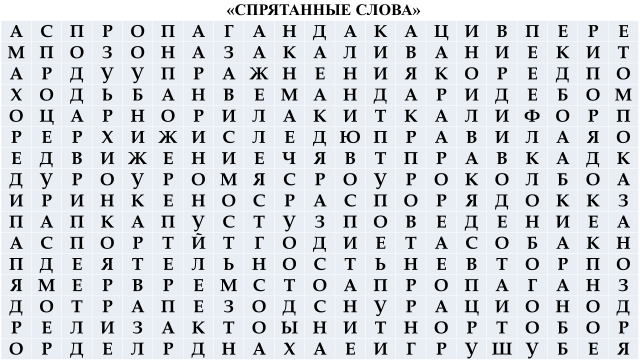 ______________________________________________________________________________________________________________________________________________________________________________________________________________________________________________________________________________________________________________________________________________________________________________________________________________________________________________________________________________________________________________________________________________________________________Задание. Соотнесите найденные понятия с основными критериями ЗОЖ:Физическая активность______________________________________________________________________________________________________________Режим дня______________________________________________________________________________________________________________Отсутствие вредных привычек______________________________________________________________________________________________________________Личная гигиена______________________________________________________________________________________________________________Сбалансированное питание______________________________________________________________________________________________________________